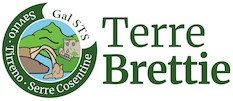 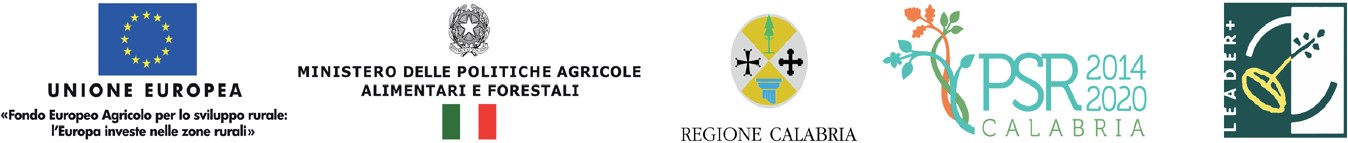 Allegato 2DICHIARAZIONE SOSTITUTIVA DELL’ATTO DI NOTORIETA’(Art. 46 - 47 D.P.R. 28 dicembre 2000, n. 445)Il/la	sottoscritto/a	 		cod.	fisc.	 	nato/a	a 	Prov. 	il  	e residente a 	prov. 	in via 	n° 	,Nella sua qualità di:cointestatario del terreno oggetto della domanda di sostegno presentata daa  valere  sulla Misura /Intervento 19.2 4.1.1.  Castagno GAL STS    PSR Calabria 2014/2022 e identificato con iseguenti   dati   catastali:   foglio    		                      di 	provincia ( 	);particella 	ricadenti in agro nel comuneconsapevole che incorrerà in sanzioni penali nel caso di dichiarazioni non veritiere, di formazione o uso di atti falsi e nella perdita dei benefici (ai sensi degli artt. 75 e 76 del DPR n.445/2000)DICHIARAdi essere a conoscenza che le superfici cointestate su indicate sono oggetto della domanda di sostegno e che i pagamenti saranno effettuati a favore del solo richiedente;di autorizzare il richiedente cointestatario alla realizzazione dell’investimento.Luogo e data,  	Il dichiarante(Ai sensi dell’art. 38 del DPR n. 445/2000, la sottoscrizione non è soggetta ad autenticazione ove sia apposta alla presenza del dipendente addettoa riceverla ovvero la richiesta sia presentata unitamente a copia fotostatica, firmata in originale, di un documento d’identità del sottoscrittore).